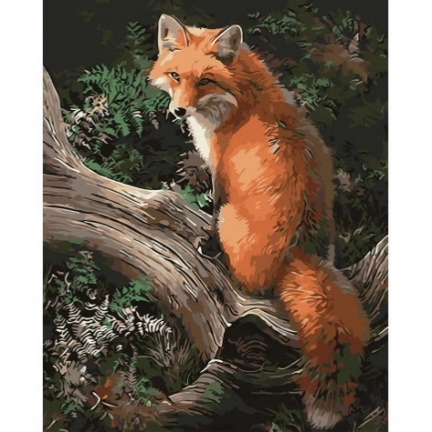 3. B	 TÝDENNÍ PLÁN 29. týden	(18. 3. – 22. 3. 2024)                          18.3. 2024 – plavání                         22.3. – matematická soutěž KlokanPŘEDMĚTCO BUDEME UČIT?JAK SE MI DAŘÍ?JAK ZPRACOVÁVÁME?ČESKÝ JAZYKuč. str. 62 - 66Pracujeme s pamětnými řadami vyjmenovaných slov po B, L, M, P.Tvořím s VS výstižné věty.Rozlišuji homonyma. Umím vyjmenovaná slova po B, L, M, P.ČESKÝ JAZYKPS str. 35 - 36PS – bílá vyjmenovaná slova str.18 PS (VS – fialový) str. 18Pracujeme s pamětnými řadami vyjmenovaných slov po B, L, M, P.Tvořím s VS výstižné věty.Rozlišuji homonyma. Průběžně zkouším: vyjmenovaná slova po B, L, M.pamětnou řadu vyjm. slov po P. báseň Opaky – bílý PS str. 17ČTENÍ,        PSANÍScénické čteníDokážu číst se správnou intonací.Scénické čtení – pracuji s textem.ČTENÍ,        PSANÍPísankaPřepis příběhu – čistopis.MATEMATIKAuč. str. 66 - 67PS str.14Seznamuji se s prostředím Biland.Řešíme slovní úlohy.Pracuji v různých matematických prostředích.Umím písemné násobení.Rýsujeme trojúhelníky, měříme jejich strany a vypočítáme jejich obvod.Rýsujeme přímku a úsečku, vyznačím bod, který na nich leží či neleží.Umím zpaměti násobilku 1- 10.Fialový početník (dva sloupečky – vybrat náhodně)Bílý početník 2 - (dva sloupečky – vybrat náhodně)Bílý početník 4 - (dva sloupečky – vybrat náhodně)PRVOUKAPS str. 47uč. str. 75 - 77RostlinyRozdělím vybrané rostliny na léčivé, jedovaté kvetoucí a zvláště chráněné.Pracuji s odborným textem a získávám potřebné informace.PS str. 47Sbíráme a nosíme obaly od čokolád.ANGLICKÝ JAZYKuč. str. 32 – 33PS str. 29Unit 4 - ClothesSeznamuji se s novou slovní zásobou.Vazby:I´m wearing …Žáci, kteří chyběli: - testík slovíčka v jednotném čísletestík slovíčka v množném čísle + vazby on the .., in the ..test Unit 3Instructions:Open your book.    Close your book. Listen.                    Clap your hands. Look.                      Stamp your feet. Sing.                       Jump.Draw.                      Wave your arms.Run.                        Turn around. Touch.                     Walk.Eat.                          Drink.Hop. Fly.         Také off.      Put on.